Antigua and BarbudaAntigua and BarbudaAntigua and BarbudaAntigua and BarbudaJanuary 2027January 2027January 2027January 2027SundayMondayTuesdayWednesdayThursdayFridaySaturday12New Year’s Day345678910111213141516171819202122232425262728293031NOTES: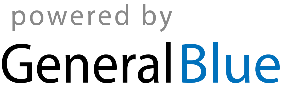 